Supplementary MaterialThe oxidation kinetics experimentThe oxidation kinetics experiment system in section 3.2.2 was designed according to AQ/T 1068-2008 “The test method of oxidation kinetics for the propensity of coal to spontaneous combustion.” And, experiment was implemented on the basis of AQ/T 1019-2006 “The method of gas chromatography analysis and index optimization for mark gases of spontaneous combustion of coal stratum.” Results are shown in Table 1.Table 1 Gas concentrations of raw coal during programmed temperatureOn the basis of accurate operation, the error is reasonable. The average of the gas concentrations is used to calculate the consumption and the generation rate.The calculation process of the thermal effects1: The shortest spontaneous combustion period is the sum of the heating time of four heating intervals, which are respectively raw-40 oC, 40-60 oC, 60-80 oC, 80-100 oC.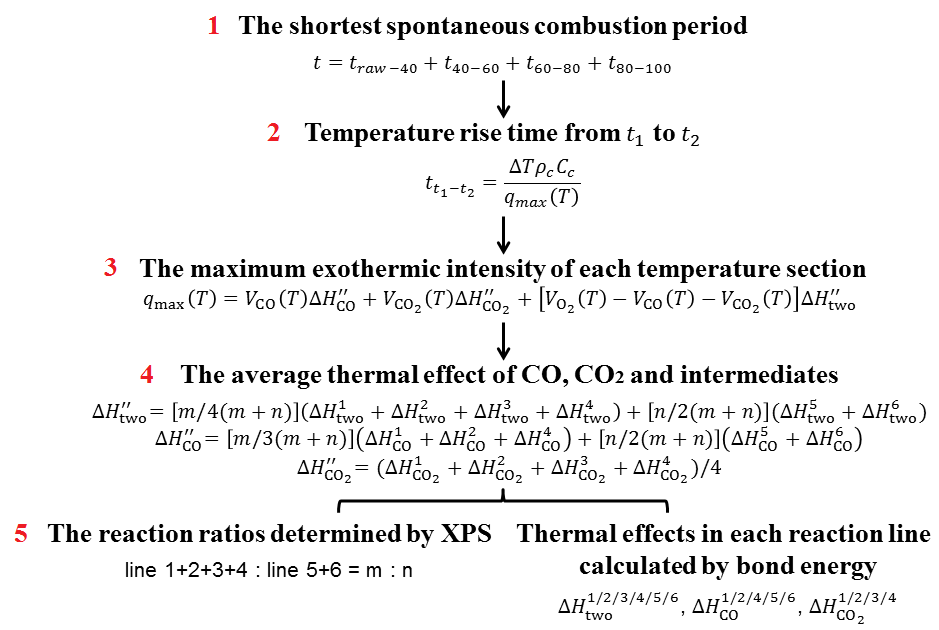 2: -heating time from t1 oC to t2 oC. -interval temperature (20 oC). -density of loose coal, g·cm-3. -specific heat of loose coal, J·g-1·°C -1. -the maximum heat release intensity, J·cm-3·s-1and  were obtained from the basic data in Table 1. The pore and air specific heat capacity were also taken into account.3: -consumption rate of O2. -generation rate of CO. -generation rate of CO2. -average thermal effect from reactants to intermediates (O=C and O=C-O) according to reaction mechanism. -average thermal effect of generating CO. -average thermal effect of generating CO2.The numbers in brackets represent reaction lines involving generation of CO, CO2 and second step reaction.4: Because CO, CO2 and intermediates (O=C and O=C-O) are generated by different reaction lines, the average thermal effects are calculated according to the reaction ratio and thermal effect of different lines.5: m:n-the reaction ratio obtained by infrared and XPS analysis in oxidation process. -thermal effect of the generated intermediates (O=C and O=C-O) in reaction line 1/2/3/4/5/6; -thermal effect of the generated CO in reaction line 1/2/4/5/6; -thermal effect of the generated CO2 in reaction line 1/2/3/4.Temperature/oCO2/%CO/10-6CO2/10-63021.09 (±0.01)004021.08 (±0.01)027 (±3)5021.07 (±0.01)062 (±4)6021.05 (±0.02)6 (±2)106 (±5)7020.99 (±0.02)13 (±2)161 (±5)8020.89(±0.03)23 (±3)213 (±6)9020.77(±0.04)38 (±4)418 (±9)10020.62(±0.06)54 (±6)599 (±14)